Пленум Межправительственной научно-политической 
платформы по биоразнообразию и экосистемным услугамСедьмая сессияПариж, 29 апреля – 4 мая 2019 годаПункт 5 предварительной повестки дня*Доклад Исполнительного секретаря об осуществлении первой программы работы на период 2014-2018 годовОсуществление первой программы работы	Доклад Исполнительного секретаря 	Введение1.	В своем решении МПБЭУ-2/5 Пленум Межправительственной научно-политической платформы по биоразнообразию и экосистемным услугам (МПБЭУ) утвердил масштабную первую программу работы с последовательно реализуемыми результатами на период 2014-2018 годов при том понимании, что работа по достижению конкретных результатов будет начата после принятия Пленумом дальнейших решений в соответствии с процедурами подготовки итоговых материалов (решение МПБЭУ-3/3, приложение I).2.	В своих решениях МПБЭУ-3/1, МПБЭУ-4/1, МПБЭУ-5/1 и МПБЭУ-6/1 Пленум предоставил дальнейшие указания относительно достижения всех результатов. В своем решении МПБЭУ-4/1 Пленум одобрил проведение глобальной оценки по вопросам биоразнообразия и экосистемных услуг с рассмотрением результатов на своей седьмой сессии.3.	Настоящий доклад был подготовлен Исполнительным секретарем в консультации с Бюро и Многодисциплинарной группой экспертов, чтобы содействовать рассмотрению прогресса, достигнутого в осуществлении программы работы. В качестве основы для такого рассмотрения в докладе представляется информация по следующим вопросам:a)	прогресс, достигнутый в 2016 году в достижении результатов, указанных в программе работы на 2014-2018 годы, осуществление которой было инициировано решениями МПБЭУ-2/5, МПБЭУ-3/1, МПБЭУ-4/1, МПБЭУ-5/1 и МПБЭУ-6/1;b)	актуальные сведения о приеме на работу штатных сотрудников секретариата в 2018 году.	I.	Ход осуществления решений, касающихся первой программы работы4.	Глобальная оценка биоразнообразия и экосистемных услуг станет кульминацией первой программы работы МПБЭУ. Этот знаменательный продукт, над созданием которого уже более трех лет работает около 400 экспертов, в сочетании с четырьмя региональными оценками биоразнообразия и экосистемных услуг и оценкой деградации и восстановления земель станет основой для рассмотрения глобальной рамочной программы по сохранению биоразнообразия на период после 2020 года в более широком контексте Повестки дня в области устойчивого развития на период до 2030 года. 5.	Всего за пять лет МПБЭУ успешно зарекомендовала себя в качестве важного источника достоверных знаний в поддержку процесса принятия решений. Региональные оценки и оценка деградации и восстановления земель наряду с ранее проведенными оценками опыления и сценариев и моделей стали основой для принятия решений в рамках нескольких многосторонних природоохранных соглашений (см. документы IPBES/7/INF/14 и IPBES/7/INF/15), а также на региональном и национальном уровнях. Они также вызвали значительный интерес со стороны средств массовой информации во всем мире, привлекая внимание широкой общественности к важности этих вопросов. В течение короткого периода времени МПБЭУ проведет восемь оценок и наметит новые пути в рамках своей инновационной деятельности по сохранению многочисленных ценностей биоразнообразия, разработке сценариев и моделей, а также своего подхода к признанию и использованию знаний коренного и местного населения, и это всего лишь несколько примеров. 6.	В ходе осуществления первой программы работы научно-политическое сообщество по вопросам биоразнообразия активно поддерживает МПБЭУ посредством времени и усилий отдельных экспертов, соавторов научных работ и экспертов-рецензентов, посредством широкого и разнообразного комплекса других вкладов в натуральной форме со стороны правительств и организаций, а также посредством взносов участников в целевой фонд МПБЭУ и финансовой поддержки соответствующей деятельности МПБЭУ, информация о которой содержится в документе IPBES/7/4.7.	Гибкая программа работы МПБЭУ на период до 2030 года будет опираться на большой объем коллективного опыта, накопленного всеми заинтересованными сторонами, что вместе с результатами внутреннего обзора, принятыми к сведению Пленумом на его шестой сессии, и результатами внешнего обзора, которые будут рассмотрены на настоящей сессии, позволит укрепить ее структуру. Три текущие оценки – оценка ценностей и оценка устойчивого использования диких видов, начатые в 2018 году, и оценка чужеродных видов, начатая в 2019 году – явятся переходом от первой программы работы к новой программе работы на период до 2030 года. 8.	В 2018 году активно работали следующие группы и целевые группы: две группы авторов оценок (по оценке устойчивого использования диких видов и по оценке ценностей), созданные в 2018 году; одна группа экспертов (по инструментам и методологиям поддержки политики), вновь созванная в 2017 году; одна группа авторов оценки (по глобальной оценке); одна группа экспертов (по сценариям и моделям), созданная в 2016 году; и три целевые группы (по созданию потенциала, по знаниям и данным, а также по знаниям коренного и местного населения), созданные в 2014 году. Всего в работе этих групп с момента проведения шестой сессии Пленума приняли участие около 450 экспертов, и общее число отдельных экспертов, участвующих в МПБЭУ с начала осуществления первой программы работы в 2014 году, достигло 1500. В течение этого периода было проведено в общей сложности 27 совещаний экспертов. Поддержку для достижения различных результатов продолжали оказывать 15 групп технической поддержки. Более подробная информация о технической поддержке для осуществления программы работы приводится в документе IPBES/7/INF/5. 9.	В нижеследующих пунктах приводится информация об усилиях, предпринятых после шестой сессии Пленума по каждой цели программы работы.	A.	Цель 1: Укрепление потенциала и базы знаний для научно-политического взаимодействия в целях выполнения основных функций Платформы10.	В 2014 году в рамках первой программы работы были учреждены три целевые группы с подразделениями технической поддержки. В 2018 году был достигнут следующий прогресс:a)	целевая группа по созданию потенциала (результаты 1 a) и b)) добилась прогресса в осуществлении совместно со своими партнерами скользящего плана по созданию потенциала, как это предусмотрено в разделе II решения МПБЭУ-6/1. Целевая группа провела совещание в сентябре 2018 года в Париже, принимающей стороной которого выступила Организация Объединенных Наций по вопросам образования, науки и культуры (ЮНЕСКО). Было продолжено осуществление программы МПБЭУ для научных сотрудников, насчитывающей 74 научных сотрудника, включая выпускников программы, из 53 стран. Исполнительный секретарь организовала в июне 2018 года в Бонне (Германия) консультационный семинар по созданию потенциала для национальных координаторов МПБЭУ, в котором приняли участие в общей сложности 53 представителя правительственных структур из 49 стран. Цели семинара заключались в содействии более активному участию правительственных структур в проведении обзора второй редакции проекта глобальной оценки; предоставлении возможности для дальнейшего обсуждения вопроса об использовании концепции «вклада природы в жизнь людей» в рамках глобальной оценки; и в проведении консультаций по проекту стратегических основ для следующей программы работы. В соответствии с поручением Пленума, содержащимся в его решении МПБЭУ-6/1, целевая группа в сентябре 2018 года провела третье совещание форума по созданию потенциала в увязке с совещанием целевой группы по созданию потенциала в целях дальнейшего укрепления сотрудничества с другими организациями в деле выполнения скользящего плана по созданию потенциала. В числе 95 участников совещания были представители существующих и потенциальных партнерских организаций, члены Бюро и Междисциплинарной группы экспертов, целевых групп по созданию потенциала и по вопросам знаний коренного и местного населения, представители коренных народов, местных общин и национальных платформ, ученые и представители директивных органов. Работу целевой группы продолжала поддерживать группа технической поддержки на базе Норвежского агентства по охране окружающей среды в Тронхейме (Норвегия) благодаря поддержке в натуральной форме со стороны Норвегии. Дополнительная информация о прогрессе в отношении работы, связанной с укреплением потенциала, представлена в документе IPBES/7/INF/7;b)	целевая группа по системам знаний коренного и местного населения (результат 1 с)) поддержала осуществление Многодисциплинарной группой экспертов подхода к признанию знаний коренного и местного населения и работе с ними во исполнение просьбы, содержащейся в разделе III решения МПБЭУ-5/1 и в разделе III решения МПБЭУ-6/1. Осуществление этого подхода в контексте глобальной оценки включало заявление на пленарном заседании и параллельное мероприятие в ходе семнадцатой сессии Постоянного форума по вопросам коренных народов, состоявшейся в Нью-Йорке 16-27 апреля 2018 года; участие авторов глобальных оценок в работе Группы действий по системам знаний и показателям благосостояния в Нью-Йорке 21-22 апреля 2018 года; проведение «кафе знаний» по вопросам знаний коренного и местного населения и глобальной оценке на конференции Международного союза охраны природы на тему «Общины, сохранение природы и обеспечение средств к существованию», состоявшейся 28-30 мая 2018 года в Галифаксе (Канада); диалог МПБЭУ по глобальной оценке знаний коренного и местного населения Арктики, состоявшийся в Хельсинки 6-8 июня 2018 года; участие авторов глобальных оценок в шестнадцатом конгрессе Международного общества этнобиологии, состоявшемся в Белене (Бразилия) 7-10 августа 2018 года; и усилия по поощрению участия коренных народов и местных общин, организаций коренных народов и экспертов по вопросам знаний коренного и местного населения в проведении обзора второго проекта глобальной оценки. Целевая группа провела совещание в Париже в сентябре 2018 года. В увязке с совещанием целевой группы было проведено консультационное совещание по механизму широкого участия. Целевая группа подготовила первоначальный набор методологических руководящих материалов для осуществления подхода МПБЭУ к признанию знаний коренного и местного населения и работе с ними, включая меры по созданию механизма широкого участия, охватывающего каждый этап цикла оценки МПБЭУ, и представила рекомендации относительно будущего состава целевой группы. Работу в этой области продолжала поддерживать группа технической поддержки при штаб-квартире ЮНЕСКО благодаря поддержке в натуральной форме со стороны этой организации. Дополнительная информация содержится в документе о работе, связанной со знаниями коренного и местного населения (IPBES/7/INF/8);с)	целевая группа по знаниям и данным (результаты 1 d) и 4 b)) продолжала предоставлять консультативные услуги для текущих оценок в соответствии с кратким планом работы целевой группы по знаниям и данным на 2017 и 2018 годы, представленным в приложении III к решению МПБЭУ-5/1. К числу основных достижений в области осуществления относится дальнейшее развитие веб-сайта МПБЭУ и инфраструктуры на базе Интернета; и оказание поддержки экспертам МПБЭУ, участвующим в глобальной оценке и оценках ценностей и диких видов, в вопросах использования инфраструктуры на базе Интернета и работы с показателями. Отмечается прогресс в деле активизации формирования новых знаний путем выявления пробелов в знаниях в ходе оценки деградации и восстановления земель. В январе 2019 года в ответ на просьбу, содержащуюся в разделе III решения МПБЭУ-6/1, была проведена веб-конференция, посвященная пробелам в знаниях, выявленным экспертами в ходе оценки деградации и восстановления земель, и определению приоритетных направлений исследований. Работу в этой области продолжала поддерживать группа технической поддержки на базе Национального института экологии в Сочхоне (Республика Корея), благодаря поддержке в натуральной форме от Министерства охраны окружающей среды Республики Корея. Полный доклад о ходе работы содержится в документе о работе, связанной со знаниями и данными (IPBES/7/INF/9);d)	три целевые группы, работающие по достижению цели 1, в целом выполнили мандаты, предоставленные им Пленумом. Некоторые из их мероприятий, такие как программа для начинающих научных сотрудников и подход к признанию знаний коренного и местного населения и работе с ними, стали флагманскими продуктами МПБЭУ и значительно повысили ее инклюзивность, авторитет и актуальность с точки зрения политики. Бюро и Междисциплинарная группа экспертов рекомендуют вновь созвать эти три целевые группы и продолжить их работу на более комплексной основе в рамках следующей программы работы с учетом уроков, извлеченных в ходе осуществления первой программы работы.	B.	Цель 2: Укрепление научно-политического взаимодействия по вопросам биоразнообразия и экосистемных услуг на субрегиональном, региональном и глобальном уровнях и между ними11.	Прогресс, достигнутый в рамках цели 2, включает следующие результаты:a)	обновленный вариант руководства по проведению оценок (результат 2 а)), подготовленный группой членов Бюро и Междисциплинарной группы экспертов при поддержке секретариата и группы технической поддержки; оригинал-макет резюме руководства, доступный в Интернете и в печатной форме; инфографик, отражающую общий процесс оценки МПБЭУ; основные графические материалы из руководства в виде отдельных файлов; и инструментальное средство для электронного обучения по проведению оценки МПБЭУ. Эту работу продолжала поддерживать группа технической поддержки, учрежденная во Всемирном центре мониторинга природоохраны Программы Организации Объединенных Наций по окружающей среде (ЮНЕП-ВЦМП), благодаря поддержке в натуральной форме со стороны этой организации. Руководство является постоянно обновляемым документом, в который будут добавляться новые модули или вноситься изменения по необходимости. Дополнительная информация о работе, связанной с руководством по оценкам, имеется в документе IPBES/7/INF/10; b)	оригинал-макеты предназначенных для директивных органов резюме четырех региональных и субрегиональных оценок биоразнообразия и экосистемных услуг (результат 2 b)), утвержденных на шестой сессии Пленума, которые имеются в формате портативных документов (PDF) на веб-сайте МПБЭУ и в печатной форме; и оригинал-макеты полных докладов об оценке (титульные листы и оглавления, резюме для директивных органов, главы и справочный аппарат), размещенные на веб-сайте МПБЭУ. До июля 2018 года помощь в работе в этой области и в практическом использовании результатов оценок продолжали оказывать группы технической поддержки на базе Научно-исследовательского института биологических ресурсов имени Александра фон Гумбольдта в Боготе и Советом по научным и промышленным исследованиям в Претории благодаря поддержке в натуральном выражении со стороны Колумбии и Южной Африки. Работа по завершению подготовки докладов и их практическому использованию будет по-прежнему поддерживаться группами технической поддержки на базе Института глобальных экологических стратегий в Токио до августа 2019 года и Бернским университетом (Швейцария) до декабря 2018 года благодаря поддержке в натуральном выражении со стороны Японии и Швейцарии;c)	окончательный проект глобальной оценки биоразнообразия и экосистемных услуг, подготовленный группой авторов оценки (результат 2 c)), для рассмотрения Пленумом в ходе текущей сессии после внешнего обзора правительствами и коллегиального обзора второго проекта глав и первого проекта резюме для директивных органов по итогам оценки в период с апреля по июль 2018 года; созыв в Германии третьего совещания авторов для проведения оценки в июле 2018 года и семинара по написанию резюме для директивных органов в августе 2018 года; проведение семинара для национальных координаторов в июне 2018 года в Бонне для укрепления потенциала правительств по проведению обзора оценки и содействия ее рассмотрению на седьмой сессии Пленума (см. пункт 10 а)); созыв совещания для окончательной доработки содержания главы 2 в Соединенных Штатах Америки в сентябре и октябре 2018 года и совещания для окончательной доработки содержания главы 4 во Франции в октябре 2018 года; осуществление подхода к признанию знаний коренного и местного населения и работе с ними в контексте глобальной оценки (см. пункт 10 b)). Работу в этой области продолжала поддерживать группа технической поддержки при секретариате в Бонне, включая одного консультанта, который был обеспечен благодаря взносу Германии. Полный доклад о подготовке глобальной оценки приводится в документе IPBES/7/INF/2;d)	региональные и глобальные оценки в рамках цели 2, которые были привязаны к конкретным срокам, были успешно проведены. МПБЭУ будет продолжать обновлять свое руководство по проведению оценок в ходе осуществления программы работы вплоть до 2030 года по мере того, как в результате ее работы будут появляться новые методологии.	С.	Цель 3: Укрепление научно-политического взаимодействия по вопросам биоразнообразия и экосистемных услуг с учетом тематических и методологических вопросов12.	Прогресс, достигнутый в рамках цели 3, включает следующие результаты:a)	оригинал-макет резюме оценки деградации и восстановления земель для директивных органов (результат 3 b) i)), доступный в формате PDF на веб-сайте МПБЭУ и в печатной форме, а также оригинал-макет полного доклада об оценке (титульный лист и оглавление, резюме для директивных органов, главы и справочный аппарат), размещенный на веб-сайте МПБЭУ в формате PDF. До июля 2018 года поддержку работе в этой области оказывала группа технической поддержки при секретариате в Бонне. Завершение работы над оригинал-макетом доклада об оценке осуществлялось при поддержке групп технической поддержки при Бернском университете благодаря поддержке в натуральной форме со стороны Швейцарии;b)	призыв к выдвижению кандидатур экспертов для оценки инвазивных чужеродных видов (результат 3 b) ii)); выбор сопредседателей для оценки; и создание группы технической поддержки на базе Института глобальных экологических стратегий благодаря поддержке в натуральной форме со стороны Японии. Доклад о ходе работы приводится в документе IPBES/7/INF/6;c)	выбор группы авторов для оценки устойчивого использования диких видов (результат 3 b) iii)) и созыв первого совещания авторов в декабре 2018 года в Монпелье (Франция); подготовка первого проекта оценки, который должен быть готов к середине 2019 года; и создание группы технической поддержки при Фонде исследований биоразнообразия и Французском агентстве по биоразнообразию благодаря поддержке в натуральной форме со стороны Франции. Доклад о ходе работы приводится в документе IPBES/7/INF/6;d)	дальнейшая работа группы экспертов по сценариям и моделям (результат 3 с)) во исполнение решения МПБЭУ-5/1, раздел VI, и решения МПБЭУ-6/1, раздел VI, относительно предоставления экспертной консультационной помощи в использовании существующих моделей и сценариев для поддержки текущих оценок МПБЭУ, включая глобальную оценку; и в отношении активизации разработки сценариев и связанных с ними моделей широким научным сообществом, включая созыв совещания группы экспертов по теме «Последующие шаги в разработке сценариев будущего развития природы» в Гааге (Нидерланды) в июне 2018 года и проведение семинара по разработке сценариев под названием «От концепций к сценариям развития природы и вклада природы в жизнь людей в XXI веке» в апреле 2019 года. Работу в этой области продолжала поддерживать группа технической поддержки при Нидерландском агентстве по оценке окружающей среды благодаря поддержке в натуральной форме со стороны Нидерландов. Доклад о ходе работы приводится в документе IPBES/7/INF/11; e)	выбор группы авторов для методологической оценки различной концептуализации разнообразных ценностей природы и ее благ, включая биоразнообразие и экосистемные услуги (результат 3 d)); созыв первого совещания авторов в ноябре 2018 года в Мехико; подготовка первого проекта оценки, который должен быть готов к середине 2019 года; и создание группы технической поддержки в Институте исследования экосистем и устойчивости Мексиканского национального автономного университета благодаря поддержке в натуральной форме со стороны Мексики. Доклад о ходе работы приводится в документе IPBES/7/INF/6;	D.	Цель 4: Распространение информации о деятельности, результатах и выводах Платформы и их оценка13.	Прогресс, достигнутый в рамках цели 4, включает следующие результаты:a)	обновление каталога оценок (результат 4 a)) в составе каталога инструментов и методологий поддержки политики, как указано в документе IPBES/7/INF/13, при содействии группы технической поддержки при ЮНЕП-ВЦМП благодаря поддержке в натуральной форме со стороны этой организации; b)	дополнительно пересмотренный каталог инструментов и методологий поддержки политики (результат 4 c)), подготовленный во исполнение решения МПБЭУ-6/1, раздел VII, группой экспертов с привлечением консультантов из соответствующих международных процессов и заинтересованных партнеров; процедуры загрузки контента в каталог и проверки достоверности его содержания; и методологическое руководство для экспертов по оценке МПБЭУ по вопросам оценки инструментов политики и содействия использованию инструментов и методологий поддержки политики на основе оценок МПБЭУ. Группа экспертов провела совещание в августе 2018 года в Кембридже (Соединенное Королевство Великобритании и Северной Ирландии). Работу в этой области продолжала поддерживать группа технической поддержки при штаб-квартире ЮНЕСКО благодаря поддержке в натуральной форме со стороны этой организации. Доклад о ходе работы приводится в документе IPBES/7/INF/13;c)	мероприятия, проводимые в рамках стратегии информационно-пропагандистской деятельности, и сотрудничество с сетями заинтересованных сторон открытого состава в плане осуществления стратегии привлечения заинтересованных сторон в соответствии с решением МПБЭУ-4/4 (результат 4 d)), как это предусмотрено в документе IPBES/7/INF/14, при технической поддержке для осуществления стратегии привлечения заинтересованных сторон, предоставленной Международным союзом охраны природы; налаживание дополнительных партнерских связей, включая подписание меморандума о взаимопонимании с секретариатом Конвенции Организации Объединенных Наций по борьбе с опустыниванием в тех странах, которые испытывают серьезную засуху и/или опустынивание, особенно в Африке; и перечень совместных структур поддержки на веб-сайте МПБЭУ (более подробную информацию о сотрудничестве и партнерстве см. в документе IPBES/7/INF/15); d)	подготовка доклада об обзоре МПБЭУ по завершении ее первой программы работы (результат 4 e)) группой по проведению обзора во исполнение решения МПБЭУ-5/2, содержащегося в документе IPBES/7/INF/18, включая рекомендации о путях повышения эффективности МПБЭУ, как указано в документе IPBES/7/5;e)	дальнейшая работа Комитета по коллизии интересов и подготовка доклада, о чем говорится в документе IPBES/7/INF/16, в соответствии с правилом 10 процедур осуществления политики в области коллизии интересов, изложенных в приложении II к решению МПБЭУ-3/3. 	II.	Актуальные сведения о приеме на работу штатных сотрудников секретариата в 2018 году14.	В июне 2018 года была заполнена новая должность помощника по информационным системам (КОО-5). В своем решении МПБЭУ-5/6 Пленум утвердил финансирование половины расходов на эту должность, а Германия предоставила денежный взнос в натуральной форме, чтобы обеспечить возможность найма сотрудника на полную ставку для содействия дальнейшему совершенствованию и эксплуатации системы управления данными, которая оказывает поддержку осуществлению программы работы МПБЭУ. 15.	Два сотрудника уволились в 2018 году, и один – в 2019 году. Прием на работу для заполнения должности помощника по программам (КОО-5), вакантной с мая 2018 года, был завершен в ноябре 2018 года, а прием для заполнения должности сотрудника по управлению программами (P-3), вакантной с июня 2018 года, находится на стадии завершения. Продолжается прием на работу для заполнения должности помощника Руководителя секретариата (КОО-6), вакантной с января 2019 года. 16.	На своей шестой сессии Пленум в рамках своего решения по бюджету утвердил с 2018 года реклассификацию двух должностей С-2 в должности С-3, поскольку функции, выполняемые на этих должностях, были признаны более ответственными, чем первоначально предполагалось. В настоящее время завершается прием на работу сотрудников для заполнения реклассифицированных должностей. 	Кадровое обеспечение секретариата в 2018 годуа Должность, полученная от ЮНЕП в натуральном выражении.____________________
ОРГАНИЗАЦИЯ
ОБЪЕДИНЕННЫХ 
НАЦИЙ 
ОРГАНИЗАЦИЯ
ОБЪЕДИНЕННЫХ 
НАЦИЙ 
ОРГАНИЗАЦИЯ
ОБЪЕДИНЕННЫХ 
НАЦИЙ 
ОРГАНИЗАЦИЯ
ОБЪЕДИНЕННЫХ 
НАЦИЙ 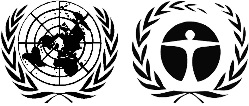 ЮНЕП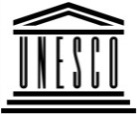 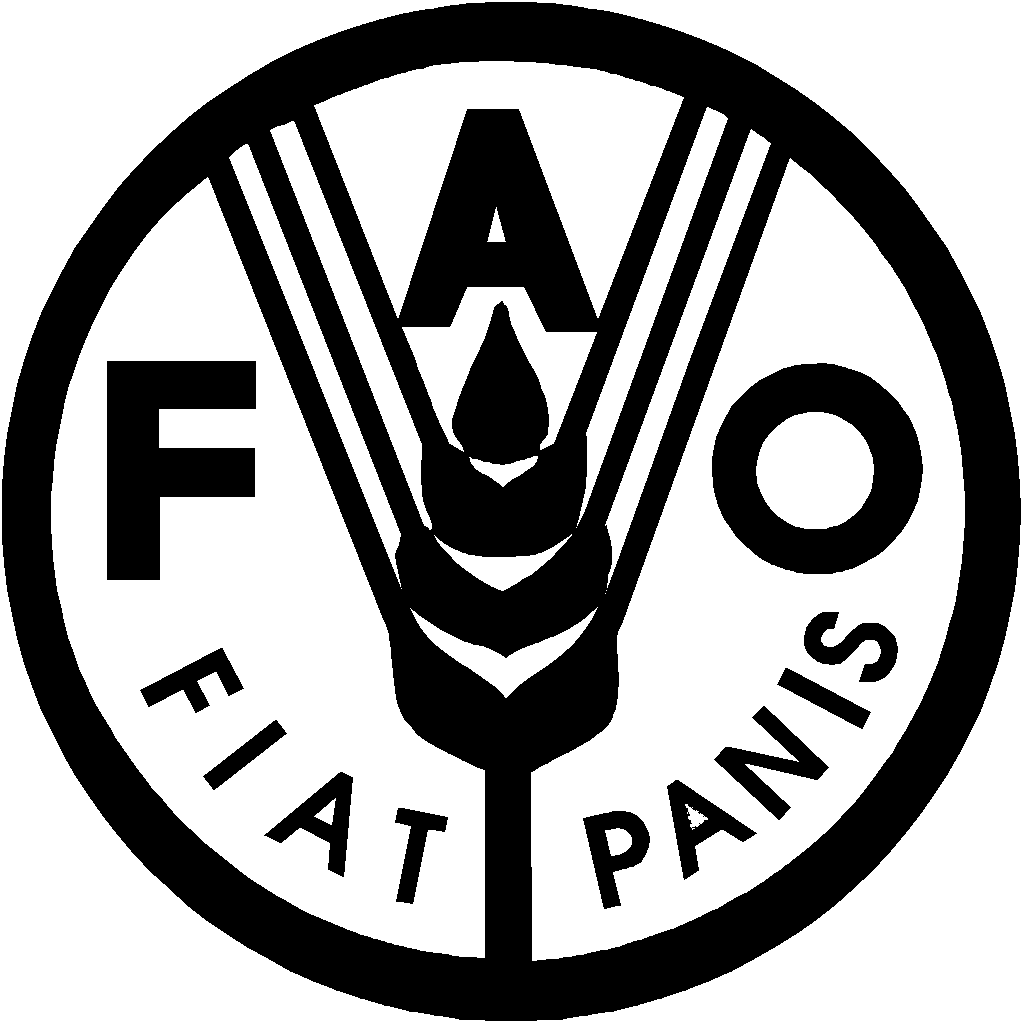 Продовольственная и сельскохозяйственная программа Организации Объединенных НацийПродовольственная и сельскохозяйственная программа Организации Объединенных Наций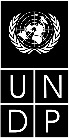 BESBESIPBES/7/2IPBES/7/2IPBES/7/2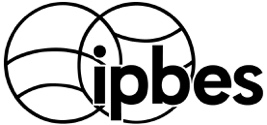 Межправительственная 
научно-политическая платформа 
по биоразнообразию и 
экосистемным услугамМежправительственная 
научно-политическая платформа 
по биоразнообразию и 
экосистемным услугамМежправительственная 
научно-политическая платформа 
по биоразнообразию и 
экосистемным услугамМежправительственная 
научно-политическая платформа 
по биоразнообразию и 
экосистемным услугамМежправительственная 
научно-политическая платформа 
по биоразнообразию и 
экосистемным услугамМежправительственная 
научно-политическая платформа 
по биоразнообразию и 
экосистемным услугамDistr.: General
5 March 2019Russian Original: EnglishDistr.: General
5 March 2019Russian Original: EnglishDistr.: General
5 March 2019Russian Original: EnglishДолжностьВид должностиРуководитель секретариата (D-1)Заполнена с февраля 2014 годаСотрудник по программам (С-4)aЗаполнена с марта 2015 годаСотрудник по информационному обеспечению (С-4)Заполнена с июля 2016 годаСотрудник по программам (С-3)ВакантнаСотрудник по административным вопросам (С-3)Заполнена с мая 2017 годаМладший сотрудник по управлению знаниями (С-2)Заполнена с мая 2016 годаМладший сотрудник по программам (С-2)Заполнена с февраля 2016 годаСотрудник по административной поддержке (КОО-6)Заполнена с августа 2016 годаСотрудник по административной поддержке (КОО-6)Вакантна Сотрудник по административной поддержке (КОО-5)Заполнена с июня 2018 годаСотрудник по административной поддержке (КОО-5)Заполнена с июля 2016 годаСотрудник по административной поддержке (КОО-5)Заполнена с ноября 2018 годаСотрудник по административной поддержке (КОО-5)Заполнена с августа 2015 года